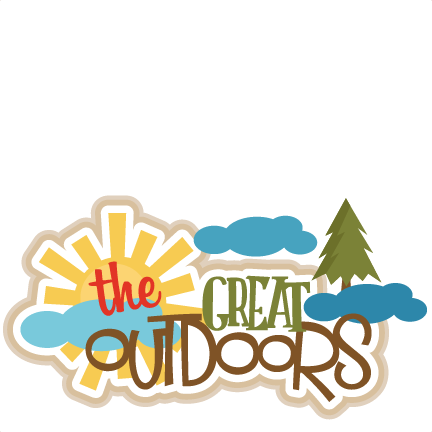 Dear Parent/Guardian:Welcome to Great Outdoor Adventure!  We are very excited about your child attending summer school.  If you didn’t get to attend Open House, here’s a few things that we would like every parent/guardian to know. If your child takes any medications daily; or has any medical issues, you must come fill out a medical information sheet with our school nurse/secretary.  All medications must be brought to school by an adult. You CANNOT send your child on the bus with medications to give to the nurse.If you need to check your child out early, it must be done through the secretary in the front office.  The phone number is (580) xxx-xxxx.  If a student is absent, please call and inform us as to why they are.  Children who are frequently absent will be terminated from the program.  We have a waiting list of students who will fill open spots.  Summer school runs May 22nd - June 29th. The second week will be Tuesday through Thursday, due to Memorial Day and a Teacher Work Day, but all other weeks will run Monday through Thursday.  Breakfast will be served from 7:50-8:20 and lunch will be served from 11:45-12:30.  At 3:30 school is out, and busses will run.   Reading is the main focus of the summer school program. Your child will receive a minimum of 120 minutes of reading instruction in the morning, followed by math instruction.  The afternoons are designed to incorporate fun activities in science, art, music, computer, and PE.  We will be taking field trips on June X, June X, and June X.  Please make sure your child wears tennis shoes and socks on these dates.Unruly behavior will NOT be tolerated.  After one warning, your child will be dismissed from the program.  We look forward to sharing this fun learning experience with your child.  Homework and grades are not part of this summer school program.  We will assess performance on the Dolch sight word list (220 words) for 1st, 2nd, and 3rd grades.  Kindergarten students will be tested on the Dolch sight word pre-primer list (40 words) and their upper/lower case letters and number recognition skills.  Please practice these with your child as much as possible.  Each student will be furnished with all the supplies they’ll need during this program, as well as three trade books for them to keep.  Last but not least, please take time to let your Choctaw councilman, Mr. XXXXX know that you appreciate the Choctaw Nation providing this educational opportunity for all children and that we hope it continues in the future.  He can be reached at (580) xxx-xxxx.Thanks!     XXXXX Summer School Principal